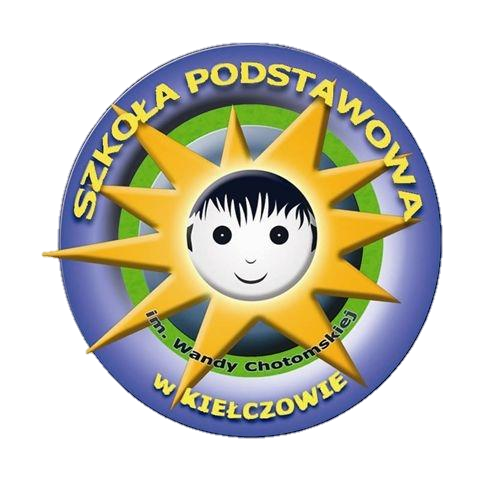 „Kieł-bit”Organizator: Szkoła Podstawowa im. Wandy Chotomskiej w Kiełczowie Adresaci: Uczniowie klas 4-7 naszej szkoły Cele konkursu: popularyzowanie wiedzy i umiejętności z zakresu bezpieczeństwa w Internecie;wyłanianie talentów i wspieranie uczniów zdolnych w rozwijaniu i poszerzaniu własnych zainteresowań informatycznych.rozwijanie umiejętności posługiwania się różnymi formami przekazu oraz technologiami informacyjno-komunikacyjnymi;motywowanie uczniów do samodzielnego poszerzania wiedzy i zdobywania nowych umiejętności.Regulamin konkursu: Konkurs ma formę testu wiedzy informatycznej.Test zostanie przeprowadzony za pomocą platformy edukacyjnej. Punktowane będą: poprawność i szybkość odpowiedzi.Test zostanie przeprowadzony w dwóch wersjach i terminach: 
- klasy IV-V (28 maja 2018 na 7. lekcji w sali informatycznej A)
- klasy  VI-VII (4 czerwca 2018 na 7. lekcji w sali informatycznej A)
Konkurs opiera się na podstawie programowej z informatyki, ale zawiera również pytania wykraczające poza nią.Warunkiem uczestnictwa jest zgłoszenie się do nauczyciela informatyki na przynajmniej tydzień przed konkursem.W przypadku dużej liczby uczestników zostaną przeprowadzone eliminacje.Organizator zastrzega sobie prawo unieważnienia wyniku konkursu w przypadku stwierdzenia niesamodzielności, nieuczciwości.Termin konkursu może zostać zmieniony z powodów technicznych lub innych zdarzeń losowych.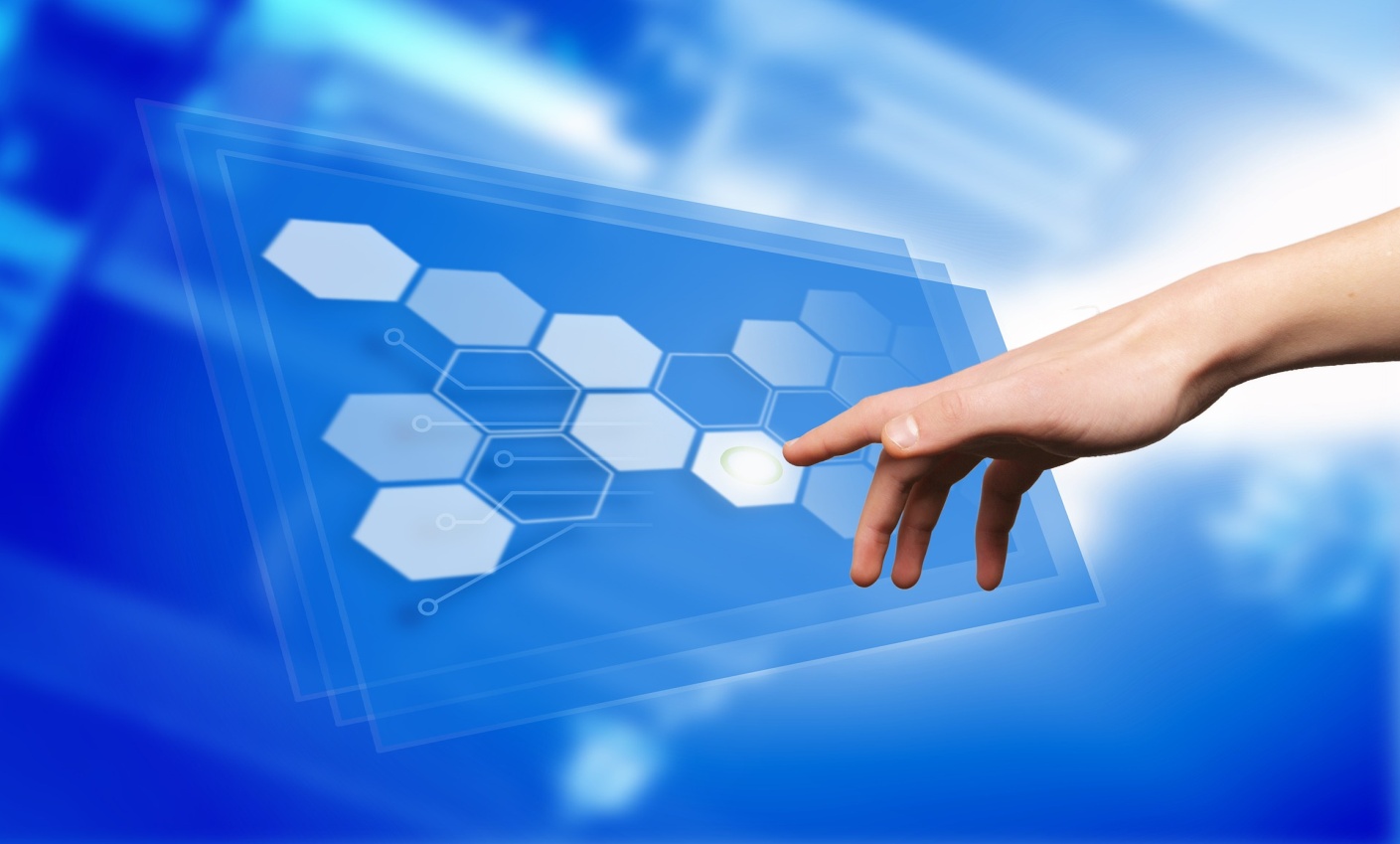 